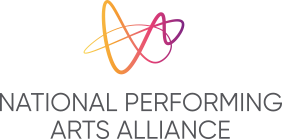 APPLICATION FOR LEVEL 3 TEACHING ASSISTANT DIPLOMA FOR NPAA OFFICE USE ONLY:First Name(s) Surname Date of birthAge at time of applicationName of your school/centre Name of your teacher/mentorAddress of School/CentreEmail address of your school/centreMobile number of your teacher/mentorSubject/genre you with to studyRelevant training(what grade/level have you studied up to in your chosen genre)Which organisations syllabus will you be following?Do you have any specific learning needs we should be aware of?PRINT NAMESIGN NAME DATEAPPLICANTPARENT/GUARDIAN/CARERTEACHER MENTORABCD